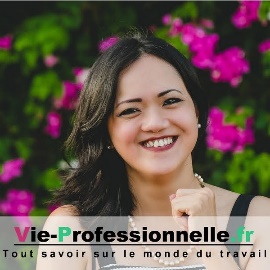 .PRENOM ET NOM DE FAMILLE..Nom du métier.PROFIL Décrire ici votre profilDécrire ici votre profilDécrire ici votre profilDécrire ici votre profilPROFIL Décrire ici votre profilDécrire ici votre profilDécrire ici votre profilDécrire ici votre profilPROFIL Décrire ici votre profilDécrire ici votre profilDécrire ici votre profilDécrire ici votre profil.PRENOM ET NOM DE FAMILLE..Nom du métier.EXPERIENCES PROFESSIONNELLESCONTACTDate		Nom du métierVille		Nom de l’entreprisePrincipales tâches effectuéesPrincipales tâches effectuéesPrincipales tâches effectuéesDate		Nom du métierVille		Nom de l’entreprisePrincipales tâches effectuéesPrincipales tâches effectuéesPrincipales tâches effectuéesDate		Nom du métierVille		Nom de l’entreprisePrincipales tâches effectuéesPrincipales tâches effectuéesPrincipales tâches effectuéesDate		Nom du métierVille		Nom de l’entreprisePrincipales tâches effectuéesPrincipales tâches effectuéesPrincipales tâches effectuéesDate		Nom du métierVille		Nom de l’entreprisePrincipales tâches effectuéesPrincipales tâches effectuéesPrincipales tâches effectuéesDate		Nom du métierVille		Nom de l’entreprisePrincipales tâches effectuéesPrincipales tâches effectuéesPrincipales tâches effectuéesDate		Nom du métierVille		Nom de l’entreprisePrincipales tâches effectuéesPrincipales tâches effectuéesPrincipales tâches effectuéesDate		Nom du métierVille		Nom de l’entreprisePrincipales tâches effectuéesPrincipales tâches effectuéesPrincipales tâches effectuéesDate		Nom du métierVille		Nom de l’entreprisePrincipales tâches effectuéesPrincipales tâches effectuéesPrincipales tâches effectuéesDate		Nom du métierVille		Nom de l’entreprisePrincipales tâches effectuéesPrincipales tâches effectuéesPrincipales tâches effectuéesDate		Nom du métierVille		Nom de l’entreprisePrincipales tâches effectuéesPrincipales tâches effectuéesPrincipales tâches effectuéesDate		Nom du métierVille		Nom de l’entreprisePrincipales tâches effectuéesPrincipales tâches effectuéesPrincipales tâches effectuées🖂 	Adresse ligne 1	Adresse ligne 2	CP – VILLE✆	Numéro de téléphone@	Adresse e-mailDate		Nom du métierVille		Nom de l’entreprisePrincipales tâches effectuéesPrincipales tâches effectuéesPrincipales tâches effectuéesDate		Nom du métierVille		Nom de l’entreprisePrincipales tâches effectuéesPrincipales tâches effectuéesPrincipales tâches effectuéesDate		Nom du métierVille		Nom de l’entreprisePrincipales tâches effectuéesPrincipales tâches effectuéesPrincipales tâches effectuéesDate		Nom du métierVille		Nom de l’entreprisePrincipales tâches effectuéesPrincipales tâches effectuéesPrincipales tâches effectuéesDate		Nom du métierVille		Nom de l’entreprisePrincipales tâches effectuéesPrincipales tâches effectuéesPrincipales tâches effectuéesDate		Nom du métierVille		Nom de l’entreprisePrincipales tâches effectuéesPrincipales tâches effectuéesPrincipales tâches effectuéesDate		Nom du métierVille		Nom de l’entreprisePrincipales tâches effectuéesPrincipales tâches effectuéesPrincipales tâches effectuéesDate		Nom du métierVille		Nom de l’entreprisePrincipales tâches effectuéesPrincipales tâches effectuéesPrincipales tâches effectuéesDate		Nom du métierVille		Nom de l’entreprisePrincipales tâches effectuéesPrincipales tâches effectuéesPrincipales tâches effectuéesDate		Nom du métierVille		Nom de l’entreprisePrincipales tâches effectuéesPrincipales tâches effectuéesPrincipales tâches effectuéesDate		Nom du métierVille		Nom de l’entreprisePrincipales tâches effectuéesPrincipales tâches effectuéesPrincipales tâches effectuéesDate		Nom du métierVille		Nom de l’entreprisePrincipales tâches effectuéesPrincipales tâches effectuéesPrincipales tâches effectuéesCOMPETENCESDate		Nom du métierVille		Nom de l’entreprisePrincipales tâches effectuéesPrincipales tâches effectuéesPrincipales tâches effectuéesDate		Nom du métierVille		Nom de l’entreprisePrincipales tâches effectuéesPrincipales tâches effectuéesPrincipales tâches effectuéesDate		Nom du métierVille		Nom de l’entreprisePrincipales tâches effectuéesPrincipales tâches effectuéesPrincipales tâches effectuéesDate		Nom du métierVille		Nom de l’entreprisePrincipales tâches effectuéesPrincipales tâches effectuéesPrincipales tâches effectuéesDate		Nom du métierVille		Nom de l’entreprisePrincipales tâches effectuéesPrincipales tâches effectuéesPrincipales tâches effectuéesDate		Nom du métierVille		Nom de l’entreprisePrincipales tâches effectuéesPrincipales tâches effectuéesPrincipales tâches effectuéesDate		Nom du métierVille		Nom de l’entreprisePrincipales tâches effectuéesPrincipales tâches effectuéesPrincipales tâches effectuéesDate		Nom du métierVille		Nom de l’entreprisePrincipales tâches effectuéesPrincipales tâches effectuéesPrincipales tâches effectuéesDate		Nom du métierVille		Nom de l’entreprisePrincipales tâches effectuéesPrincipales tâches effectuéesPrincipales tâches effectuéesDate		Nom du métierVille		Nom de l’entreprisePrincipales tâches effectuéesPrincipales tâches effectuéesPrincipales tâches effectuéesDate		Nom du métierVille		Nom de l’entreprisePrincipales tâches effectuéesPrincipales tâches effectuéesPrincipales tâches effectuéesDate		Nom du métierVille		Nom de l’entreprisePrincipales tâches effectuéesPrincipales tâches effectuéesPrincipales tâches effectuéesCompétences : Niveau de compétenCompétences : Niveau de compétenCompétences : Niveau de compétenCompétences : Niveau de compétenCompétences : Niveau de compétenCompétences : Niveau de compétenCompétences : Niveau de compétenCompétences : Niveau de compétenCompétences : Niveau de compétenCompétences : Niveau de compétenCompétences : Niveau de compétenDate		Nom du métierVille		Nom de l’entreprisePrincipales tâches effectuéesPrincipales tâches effectuéesPrincipales tâches effectuéesDate		Nom du métierVille		Nom de l’entreprisePrincipales tâches effectuéesPrincipales tâches effectuéesPrincipales tâches effectuéesDate		Nom du métierVille		Nom de l’entreprisePrincipales tâches effectuéesPrincipales tâches effectuéesPrincipales tâches effectuéesDate		Nom du métierVille		Nom de l’entreprisePrincipales tâches effectuéesPrincipales tâches effectuéesPrincipales tâches effectuéesDate		Nom du métierVille		Nom de l’entreprisePrincipales tâches effectuéesPrincipales tâches effectuéesPrincipales tâches effectuéesDate		Nom du métierVille		Nom de l’entreprisePrincipales tâches effectuéesPrincipales tâches effectuéesPrincipales tâches effectuéesDate		Nom du métierVille		Nom de l’entreprisePrincipales tâches effectuéesPrincipales tâches effectuéesPrincipales tâches effectuéesDate		Nom du métierVille		Nom de l’entreprisePrincipales tâches effectuéesPrincipales tâches effectuéesPrincipales tâches effectuéesDate		Nom du métierVille		Nom de l’entreprisePrincipales tâches effectuéesPrincipales tâches effectuéesPrincipales tâches effectuéesDate		Nom du métierVille		Nom de l’entreprisePrincipales tâches effectuéesPrincipales tâches effectuéesPrincipales tâches effectuéesDate		Nom du métierVille		Nom de l’entreprisePrincipales tâches effectuéesPrincipales tâches effectuéesPrincipales tâches effectuéesDate		Nom du métierVille		Nom de l’entreprisePrincipales tâches effectuéesPrincipales tâches effectuéesPrincipales tâches effectuéesCENTRES D’INTERETDate		Nom du métierVille		Nom de l’entreprisePrincipales tâches effectuéesPrincipales tâches effectuéesPrincipales tâches effectuéesDate		Nom du métierVille		Nom de l’entreprisePrincipales tâches effectuéesPrincipales tâches effectuéesPrincipales tâches effectuéesDate		Nom du métierVille		Nom de l’entreprisePrincipales tâches effectuéesPrincipales tâches effectuéesPrincipales tâches effectuéesDate		Nom du métierVille		Nom de l’entreprisePrincipales tâches effectuéesPrincipales tâches effectuéesPrincipales tâches effectuéesDate		Nom du métierVille		Nom de l’entreprisePrincipales tâches effectuéesPrincipales tâches effectuéesPrincipales tâches effectuéesDate		Nom du métierVille		Nom de l’entreprisePrincipales tâches effectuéesPrincipales tâches effectuéesPrincipales tâches effectuéesDate		Nom du métierVille		Nom de l’entreprisePrincipales tâches effectuéesPrincipales tâches effectuéesPrincipales tâches effectuéesDate		Nom du métierVille		Nom de l’entreprisePrincipales tâches effectuéesPrincipales tâches effectuéesPrincipales tâches effectuéesDate		Nom du métierVille		Nom de l’entreprisePrincipales tâches effectuéesPrincipales tâches effectuéesPrincipales tâches effectuéesDate		Nom du métierVille		Nom de l’entreprisePrincipales tâches effectuéesPrincipales tâches effectuéesPrincipales tâches effectuéesDate		Nom du métierVille		Nom de l’entreprisePrincipales tâches effectuéesPrincipales tâches effectuéesPrincipales tâches effectuéesDate		Nom du métierVille		Nom de l’entreprisePrincipales tâches effectuéesPrincipales tâches effectuéesPrincipales tâches effectuéesPassion : Décrire la passionPassion : Décrire la passionPassion : Décrire la passionPassion : Décrire la passionPassion : Décrire la passionPassion : Décrire la passionPassion : Décrire la passionPassion : Décrire la passionPassion : Décrire la passionPassion : Décrire la passionPassion : Décrire la passionPassion : Décrire la passionDate		Nom du métierVille		Nom de l’entreprisePrincipales tâches effectuéesPrincipales tâches effectuéesPrincipales tâches effectuéesDate		Nom du métierVille		Nom de l’entreprisePrincipales tâches effectuéesPrincipales tâches effectuéesPrincipales tâches effectuéesDate		Nom du métierVille		Nom de l’entreprisePrincipales tâches effectuéesPrincipales tâches effectuéesPrincipales tâches effectuéesDate		Nom du métierVille		Nom de l’entreprisePrincipales tâches effectuéesPrincipales tâches effectuéesPrincipales tâches effectuéesDate		Nom du métierVille		Nom de l’entreprisePrincipales tâches effectuéesPrincipales tâches effectuéesPrincipales tâches effectuéesDate		Nom du métierVille		Nom de l’entreprisePrincipales tâches effectuéesPrincipales tâches effectuéesPrincipales tâches effectuéesDate		Nom du métierVille		Nom de l’entreprisePrincipales tâches effectuéesPrincipales tâches effectuéesPrincipales tâches effectuéesDate		Nom du métierVille		Nom de l’entreprisePrincipales tâches effectuéesPrincipales tâches effectuéesPrincipales tâches effectuéesDate		Nom du métierVille		Nom de l’entreprisePrincipales tâches effectuéesPrincipales tâches effectuéesPrincipales tâches effectuéesDate		Nom du métierVille		Nom de l’entreprisePrincipales tâches effectuéesPrincipales tâches effectuéesPrincipales tâches effectuéesDate		Nom du métierVille		Nom de l’entreprisePrincipales tâches effectuéesPrincipales tâches effectuéesPrincipales tâches effectuéesDate		Nom du métierVille		Nom de l’entreprisePrincipales tâches effectuéesPrincipales tâches effectuéesPrincipales tâches effectuéesPassion : Décrire la passionPassion : Décrire la passionPassion : Décrire la passionPassion : Décrire la passionPassion : Décrire la passionPassion : Décrire la passionPassion : Décrire la passionPassion : Décrire la passionPassion : Décrire la passionPassion : Décrire la passionPassion : Décrire la passionPassion : Décrire la passionFORMATIONSPassion : Décrire la passionPassion : Décrire la passionPassion : Décrire la passionPassion : Décrire la passionPassion : Décrire la passionPassion : Décrire la passionPassion : Décrire la passionPassion : Décrire la passionPassion : Décrire la passionPassion : Décrire la passionPassion : Décrire la passionPassion : Décrire la passionDate		Nom de la formationVille		Nom de l’organisme de formationPrincipales tâches effectuéesPrincipales tâches effectuéesDate		Nom de la formationVille		Nom de l’organisme de formationPrincipales tâches effectuéesPrincipales tâches effectuéesDate		Nom de la formationVille		Nom de l’organisme de formationPrincipales tâches effectuéesPrincipales tâches effectuéesDate		Nom de la formationVille		Nom de l’organisme de formationPrincipales tâches effectuéesPrincipales tâches effectuéesDate		Nom de la formationVille		Nom de l’organisme de formationPrincipales tâches effectuéesPrincipales tâches effectuéesDate		Nom de la formationVille		Nom de l’organisme de formationPrincipales tâches effectuéesPrincipales tâches effectuées